April 2023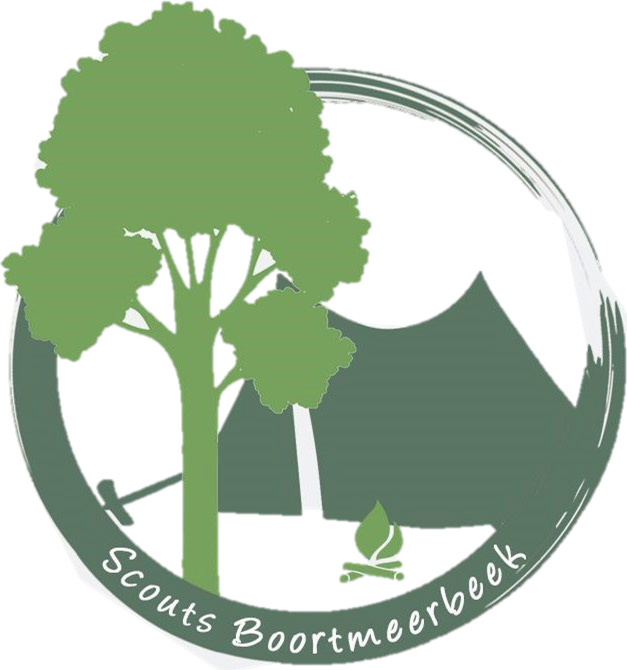 Met de paasvakantie voor de deur is het dus hoog tijd voor een nieuwe nieuwsbrief.  Ook in april staat er weer heel wat te gebeuren op onze scouts, zondag 16/04 gaat ons paas spel door. Zaterdag 22/04 organiseren de Jins hun streekbierenavond dus kom zeker iets drinken. De week nadien organiseren de givers hun kaas en wijn avond, schrijf je hiervoor zeker in, meer info te vinden op de facebook pagina van de scouts. Nu het weer stilaan beter begint te worden vragen we ook opnieuw extra aandacht te besteden aan het uniform. Voor de andere weken heeft jullie leiding heel wat leuks voor jullie in petto. Kijk zeker eens naar de maandprogramma’s op onze website! Dat was het weer voor de maand april.  Vele lentegroeten van de leiding en groepsleiding!  Bij vragen/ problemen, aarzel niet ons te contacteren via groepsleiding@scoutsboortmeerbeek.be  scouts Boortmeerbeek vzw  B1401G ● Schoubroekstraat 21b 3190 Boortmeerbeek, RPR 879 451 092 Leuven groepsleiding@scoutsboortmeerbeek.be ● www.scoutsboortmeerbeek.be ● BE64 7360 1096 9552  